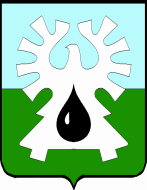     ГОРОДСКОЙ ОКРУГ УРАЙ    ХАНТЫ-МАНСИЙСКОГО АВТОНОМНОГО ОКРУГА- ЮГРЫ      ДУМА  ГОРОДА УРАЙ      ПРЕДСЕДАТЕЛЬ     РАСПОРЯЖЕНИЕот 23.04.2021 		                                                                         № 27-од О проведении сорок восьмого заседания Думы города Урай шестого созыва      В соответствии с планом работы Думы города Урай шестого созыва, утвержденного решением Думы города от 24.12.2020 №116      1. Провести 27.05.2021 в  9-00 часов сорок восьмое  заседание Думы города Урай шестого созыва, начало работы постоянных комиссий с 18.05.2021, совещание депутатов по подготовке проведения заседания Думы- 24.05.2021.      2. Включить в проект повестки сорок восьмого заседания Думы города Урай шестого созыва  вопросы:1)  Отчет об исполнении бюджета городского округа город Урай за 2020 год.       2) Отчет о рациональном использовании муниципального имущества за 2020 год.       3) Отчет об исполнении бюджета городского округа город Урай за I квартал 2021 года и на плановый период 2022 и 2023 годов.       4)  О формировании плана подготовки объектов жилищно-коммунального комплекса города Урай к осенне-зимнему периоду 2021-2022 годов (с учетом рекомендации Думы от 22.11.2018 с  указанием сведений о сроках предыдущего ремонта объектов инженерных сетей, подлежащих ремонту).       5) О  реализации в 2020 Национального проекта «Экология» на территории муниципального образования.     О формировании экологической культуры жителей муниципального образования город Урай.      6) Информация о результатах эффективности деятельности администрации города Урай за 2020 год в связи с изменившейся структурой администрации, включая вопрос о кадровой политике.     7)  О деятельности администрации по заключению концессионных соглашений в отношении объектов водоснабжения и водоотведения.      8) О выполнении рекомендации Думы города Урай от 26.03.2020  о возможности замены П-образных стоек для дорожных знаков на перекрестке ул. Ленина - ул. Космонавтов.      9) О выполнении рекомендации Думы города Урай от 28.05.2020 о вариантах подключения жилых домов в микрорайона 2 к центральной системе горячего водоснабжения.      3. Администрации города Урай представить проекты документов в Думу города по вносимым вопросам (включая электронный вариант) с визами согласования, заключениями Контрольно-счетной палаты города, согласно приложению.      4. В случае неподготовленности вопросов к указанному сроку ответственным представить соответствующую информацию в аппарат Думы города.Председатель   Думы города Урай                                         Г.П. Александрова   Приложениек распоряжению председателя Думы города Урай от 23.04.2021 №27 -одГрафиквнесения проектов решений и документов к 48-му заседанию  Думы города№п/пНаименование вопросаСроки  внесенияСроки  внесения№п/пНаименование вопросав КСПв Думу1.   Отчет об исполнении бюджета городского округа город Урай за 2020 год.до 01.04.2021до01.05.20212.   Отчет о рациональном использовании муниципального имущества за 2020 год.до 20.04.2021до14.05.20213.   Отчет об исполнении бюджета городского округа город Урай за I квартал 2021 года. до 07.05.2021до14.05.20214.   О формировании плана подготовки объектов жилищно-коммунального комплекса города Урай к осенне-зимнему периоду 2021-2022 годов (с учетом рекомендации Думы от 22.11.2018 с  указанием сведений о сроках предыдущего ремонта объектов инженерных сетей, подлежащих ремонту). до14.05.20215.  О  реализации в 2020 Национального проекта «Экология» на территории муниципального образования.   О формировании экологической культуры жителей муниципального образования город Урай. до14.05.20216.  Информация о результатах эффективности деятельности администрации города Урай за 2020 год в связи с изменившейся структурой администрации, включая вопрос о кадровой политике.до14.05.20217.  О деятельности администрации по заключению концессионных соглашений в отношении объектов водоснабжения и водоотведения.до14.05.20218.  О выполнении рекомендации Думы города Урай от 26.03.2020  о возможности замены П-образных стоек для дорожных знаков на перекрестке ул. Ленина - ул. Космонавтов.до14.05.20219.О выполнении рекомендации Думы города Урай от 28.05.2020 о вариантах подключения жилых домов в микрорайона 2 к центральной системе горячего водоснабжения.до14.05.2021Дополнительные вопросы  в  повестку (проекты решений для согласования в  аппарате Думы)  Дополнительные вопросы  в  повестку (проекты решений для согласования в  аппарате Думы)  до 11.05.2021до 11.05.2021